NARAVOSLOVJE, 7. razredDELO NA DALJAVO (DOMA), sreda, 8.4.2020Utrjevanje in ponavljanjeNavodila za učenceV tem sklopu si se naučil/-a kako se živali odzivajo na različne dražljaje iz okolice ter kako je organizem sposoben uravnavati in uskladiti delovanje posameznih delov telesa. Ponovitev snovi, učbenik str. 128-134, v nadaljevanju ponoviš oz. utrdiš snov: Regulacija in zaznavanje. PREIZKUSI SVOJE ZNANJE ( regulacija in zaznavanje ), sprintaj in ga zalepi v zvezek ali prepiši vprašanja iz priloženih listov v zvezek za naravoslovje in odgovori na vprašanja in odgovore zapiši v zvezek. Najprej poskusi sam/-a  odgovoriti na vprašanja, šele nato si pomagaj z učbenikom.Rešitve oziroma odgovore dobite v četrtek, 9.4.2020 Ko utrdiš svoje znanje pa se loti naslednje naloge: Razišči in razmisli. To nalogo reši in ugotovitve oz. odgovore poslikaj in mi pošlji do petka, 10. 4. 2020 marina.cupi@gmail.com   PREIZKUSI SVOJE ZNANJE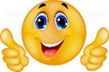 ( regulacija in zaznavanje)Kaj je hormon?Kaj prenaša hormone po telesu?Zakaj morajo večcelični organizmi uravnavati delovanje telesa?Razloži stavek: Hormonski sistem deluje počasi, zato doseže vse celice v organizmu.Katere celice se odzovejo ob prisotnosti hormona?Zapiši vloge živčnega sistema.Kateri del nadzornega sistema nadzoruje opisane sisteme:tek (usklajeno krčenje mišic)____________________________rast (usklajena rast in razvoj različnih organov)_____________zdravljenje lokalne okužbe ____________________________Naštej dele živčnega sistema pri vretenčarjev.Razlikuj med čutnicami in čutili.Navedi čim več razlogov, s katerimi bi podkrepil/-a trditev, da so organizmi, ki niso sposobni zaznavati okolja, obsojeni na propad.Zakaj morajo celice organizma delovati usklajeno?Kako imenujemo oba regulacijska sistema.Razlikuj med odzivom hormonskega in živčnega sistema.Opiši vlogo čutil.Opiši razliko med vohom in okusom.Navedi vlogo pobočnice.Zapiši vlogo očesa.V risbo mačke vriši pot dražljajev po živčevju ob namišljenem dogodku: mačka vidi psa in začne bežati.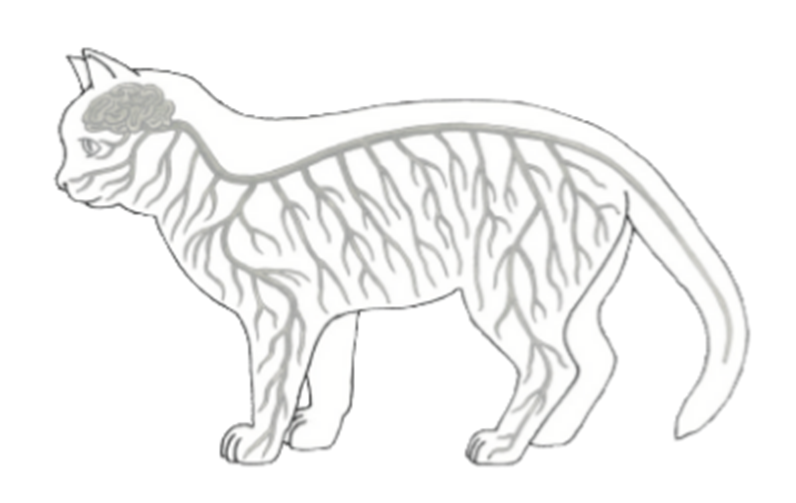 OCENI SVOJE ZNANJE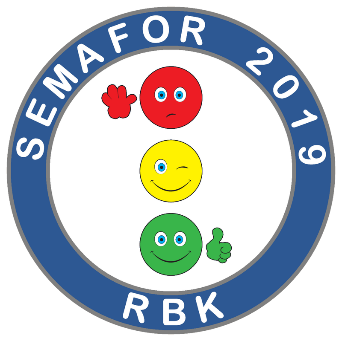        RAZUMEM in znam razložiti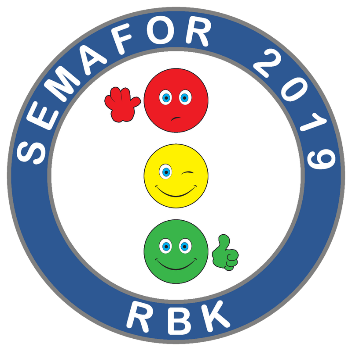        VEM NEKAJ, VENDAR NE DOVOLJ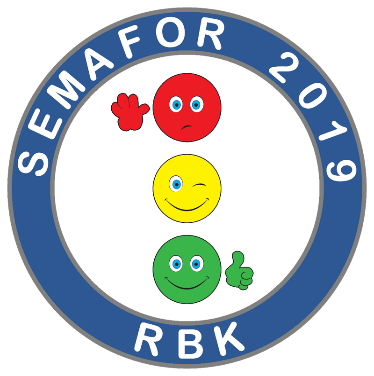        NE ZNAM IN NE RAZUMEMRazišči in razmisliŽivali nas v čutilih v marsičem prekašajo, vendar ne vse živali in ne z vsemi čutili. Tako ljudje denimo zaznavamo barve, večina živali pa ne. Poišči vsaj pet primerov iz živalskega sveta, ko ljudje s svojimi čutili ne bi zaznali tega, kar zazna žival.Primer: 1. Golobi zaznajo magnetno polje, ki ga ljudje ne zaznamo.   2.    3.    4.   5.Očesa živaliUlovi hišnega pajka in ga daj v stekleno posodo. Opazuj žival s prostim očesom, oglej si njegova očesa, pomagaš si lahko z lupo. Preštej jih. Ali so vsa očesa med seboj enaka? Nariši pajkovo glavo z očesi. Lahko pa opazuješ tudi različne vrste žuželk (hišna muha, čebela…), ribe, dvoživke. Primer: hišna muha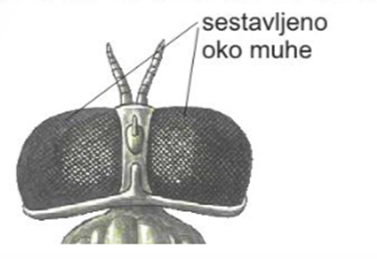 